       TOWN OF MAIDSTONE		    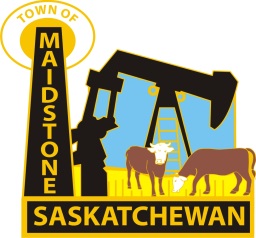 Box No. 208      		112 - 1st Ave West Maidstone, SK S0M 1M0      	Phone: 306-893-2373      Fax: 306-893-4378 Website: townofmaidstone.com      				      	Email: administrator@townofmaidstone.comFile No.__________________FORM “C”TOWN OF MAIDSTONEAPPLICATION FOR A PERMIT TO DEMOLISH OR MOVE A BUILDINGOwner ________________________ Mailing Address ____________________________ Ph. # _____________________I ____________________________hereby make application for a permit to DEMOLISH a building now situated on:Civic address or location __________________________________________________________________________Lot _______________________ Block _________________________ Plan # _______________________________The demolition will commence on ____________________________________, 20_______ and will be completed on _______________________________________________, 20______.ORI ____________________________hereby make application for a permit to MOVE a building now situated on:Civic address or location ________________________________________________________________________Lot _______________________ Block _________________________ Plan # _____________________________TOCivic address or location ________________________________________________________________________Lot _______________________ Block _________________________ Plan # _____________________________Or out of the Municipality_______________________________________________________________________The building has the following dimensions:Length ____________________ Width _________________________ Height _____________________________The building mover will be ___________________________________________________________________________________________________________________________________________________________________And the date of the move will be _________________________________, 20______.The building will be moved over the following route/s: _________________________________________________________________________________________________________________________________________________________________________________________________________________________________________________________________________________________________________________________________________________________________________________________________________________________________________The site work (filling, final grading, landscaping, etc.) which will be done after removal of the building includes: ____________________________________________________________________________________________________________________________________________________________________________________________
______________________________________________________________________________________________I hereby agree to comply with the building bylaw of the local authority and to be responsible and pay for any damage done to any property as a result of the demolition or moving of the said building, and to deposit such sum as may be 
required be Section 6 (1) (b) of the Building Bylaw. I acknowledge that it is my responsibility to ensure compliance with 
any other applicable bylaw, acts and regulations, and to obtain all required permits and approvals prior to demolishing or moving the building.______________________________________				________________________________Signature of Owner or Owner’s Agent					Date